Informe de Pasivos Contingentes.- El OPD Régimen Estatal de Protección Social en Salud en Tlaxcala, no cuenta con pasivos contingentes la 30 de septiembre de 2017.NOTAS A LOS ESTADOS FINANCIEROSa) NOTAS DE DESGLOSEI)	Notas al Estado de Situación FinancieraActivoEfectivo y EquivalentesSe informa que el monto por $ 189, 688,841.00 corresponde a los fondos disponibles en Instituciones bancarias propiedad del ente público provenientes de aportaciones federales, subsidios y convenios.	Derechos a recibir Efectivo y Equivalentes y Bienes o Servicios a RecibirSe cuenta con deudores diversos por cobrar a corto plazo por un importe de $ 13,503,964.00 por 3.	La cuenta de derechos a recibir efectivos y equivalentes se integran de la siguiente manera:      Bienes Disponibles para su Transformación o Consumo (inventarios)4.	No se cuenta con bienes disponibles para su trasformación.5.	No se cuenta a la fecha con manejo de un almacén. 	Inversiones Financieras6.	No se cuenta con inversiones financieras.7.	No se cuenta con participaciones y aportaciones de capital.	Bienes Muebles, Inmuebles e Intangibles8.	Como saldo en la cuenta de activos intangibles se tiene registrado la compra de 16 Licencias de Software del paquete Office Home and Student 2016, 32-Bit/X64 en Español por la cantidad de $ 34,482.72; Infraestructura y Construcciones en Proceso por un monto de $ 33, 219,549.00 del cual dicho importe será trasladado al OPD Salud de Tlaxcala; Bienes Muebles por un importe de $81, 946,354.009.	Estimaciones y Deterioros	No se efectuaron estimaciones y no se reconocieron deterioros, derivado a que por el momento no se cuenta con bienes muebles e inmuebles reconocidos por el OPD Régimen Estatal de Protección Social en Salud en Salud.10.	Otros Activos	No se tienen cuentas de otros activos.PasivoEl rubro de cuentas y documentos por pagar por un monto de $ 1,120.00 se integra de la siguiente manera:        Los pasivos antes descritos serán pagados en los primeros 25 días del mes de octubre de 2017 sin ningún contratiempo por razón de liquidez o disponibilidad de las cuentas bancarias aperturadas para tal fin.No se tiene recursos en fondos de bienes de terceros en administración y/o en garantía.3.	No se cuenta con pasivos a largo plazo por el momento.II)	Notas al Estado de ActividadesIngresos de GestiónLos ingresos reconocidos por OPD Régimen Estatal de Protección Social en Salud, son por participaciones estatales (ASE) y convenios federales (CS Y ASF, SMSXXI, FPcGC) e interestatales (Portabilidad 32 X 32).Gastos y Otras Pérdidas:Las cuentas de gastos son las siguientes:Se destina el 55.30% del recurso ejercido trimestral, para pago de remuneraciones al personal de OPD Salud de Tlaxcala y otros conceptos por transferencias y subsidios, el 3.30% para servicios personales de las áreas administrativas del OPD Régimen Estatal de Protección Social en Salud.Se destina la cantidad de $ 109, 390,167 del recurso ejercido trimestral, para pago de materiales y suministros.Se destina la cantidad de $   14, 836,609 del recurso ejercido trimestral, al pago de servicios generales.En los estados financieros se destaca el concepto denominado productos y aprovechamientos derivados otros ingresos financieros, en el cual se canalizan los intereses bancarios que se generan en las radicaciones de participaciones, convenios, y otros que se deriven de su naturaleza.III)	Notas al Estado de Variación en la Hacienda PúblicaActualización del patrimonio al tercer trimestre de 2017En el mes de septiembre de 2016 se reconoce en el sistema de contabilidad la incorporación de bienes muebles y su valor numérico con base en el Acta de Entrega Recepción de fecha 01 de agosto de 2016, cabe hacer mención que los referidos valores fueron tomados de las facturas originales en el momento de adquisición de dichos bienes, las cuales se expidieron a nombre y RFC de Salud de Tlaxcala, menos el cálculo de depreciación contable de conformidad con lo dispuesto en la “Guía de vida útil estimada y porcentajes de depreciación” emitido por el CONAC para obtener el valor en libros, por un monto de $3,994,609 en activo que se encuentra integrado dentro de la donación de capital y depreciado por $1,792,614. La información del inventario físico se dio de alta en el módulo de "Bienes Patrimoniales" del "Sistema Automatizado de Administración y Contabilidad Gubernamental" (SAACG.NET Versión 1.7.1.2), debido a la reciente puesta en marcha de dicho módulo. El registro contable empata con el módulo de Bienes Patrimoniales, y con el control interno de mobiliario, equipo de cómputo y equipo de transporte en términos de unidades, cantidades y valores.Cabe hacer mención que en el tercer trimestre de 2017 se han efectuado adquisiciones de equipo audiovisual por la cantidad de $ 29,425 dando de alta en forma manual los bienes en el sistema contable.2. Reconocimiento de bienes muebles e inmuebles en la contabilidad de OPD REPSS derivado del desarrollo del proyecto “Fortalecimiento a la Infraestructura Física y Equipamiento de Unidades Médicas 2015”.Derivado del proyecto denominado “Fortalecimiento a la Infraestructura Física y Equipamiento de Unidades Médicas 2015”, mediante oficio CNPSS-DGF-1492-2016 hasta por un monto de $110,579,571.73 (Ciento Diez Millones Quinientos Setenta y Nueve Mil Quinientos Setenta y Un Pesos 73/100 M. N.) con fuente de financiamiento proveniente de Cuota Social y Aportación Solidaria Federal 2015, quedó registrado desde el primer trimestre de 2017 en las cuantas de Activo, subcuenta Mantenimiento y Rehabilitación de Edificaciones; los trabajos efectuados a los hospitales, unidades médicas y módulos de afiliación descritos en el mismo proyecto.En coordinación con el OPD Salud de Tlaxcala se considera hacer el reconocimiento y registro contable en cuentas de Activo no Circulante, por parte del OPD REPSS, de los Bienes Muebles (equipamiento de unidades médicas). A la fecha está pendiente el proceso de entrega con todas las formalidades de ley, para que dichos bienes muebles y mejoras a bienes inmuebles pasen a formar parte del patrimonio de OPD Salud de Tlaxcala.3. Conciliación de Transferencias - Ingresos con OPD Salud de TlaxcalaPara dar cumplimiento a lo establecido en el artículo 1 de la Ley de Fiscalización y Rendición de Cuentas de la Federación y artículos 52, 53 y 54 de la Ley General de Contabilidad Gubernamental, y Acuerdo por el que se armoniza la estructura de las  cuentas públicas emitido por el Consejo de Armonización Contable; se realizó la conciliación de ministraciones del tercer trimestre del 2017 por personal de Salud de Tlaxcala y del Régimen Estatal de Protección Social en Salud, ascendiendo a un monto de $ 130,464,801.004. Saldo en cuentas por cobrar y por pagar derivado de financiamiento de servicios personales quincenas 23 y 24En el ejercicio 2016 se dió financiamiento al OPD Salud de Tlaxcala, con la finalidad de encontrar la forma más idónea de dar cumplimiento a las obligaciones de carácter contractual a favor de los trabajadores del sector salud. Por ello en seguimiento a los oficios DG/REPSS/1275/2016 de fecha 09 de diciembre signado por el Dr. José Hipólito Sánchez Hernández, Director General del OPD REPSS; oficio sin número de fecha 13 de diciembre, signado por el Dr. Alejandro Guarneros Chumacero, Secretario de Salud y Director General del OPD Salud de Tlaxcala; oficio sin número de fecha 13 de diciembre, signado por el C. P. José Guadalupe Gutiérrez Aguilar, Jefe de Departamento de Contabilidad y Tesorería del OPD REPSS; se formalizó el otorgamiento de un crédito puente por la cantidad de $ 33,328,629.75 (Treinta y tres millones trescientos veintiocho mil seiscientos veintinueve pesos 75/100 M. N.) para financiar las quincenas 23 , 24 y prestaciones de fin de año.	Debido a los registros contables que cada OPD realizó en su contabilidad, sigue en proceso encontrar la forma más apegada a las disposiciones jurídicas que le sean aplicables, con la finalidad de que ambas instituciones dejen las cuentas por cobrar y por pagar respectivamente saldadas. Es conveniente señalar que ya se han realizado transferencias para amortizar dicho financiamiento por los siguientes importes:	Recibo No. 51    $ 16,080,888	Recibo No. 52    $  3,842,925Saldo Restante  $ 13,404,816IV)	Notas al Estado de Flujos de Efectivo Efectivo y equivalentesEl análisis del saldo inicial y final que figuran en la última parte del Estado de Flujo de Efectivo en la cuenta de efectivo y equivalentes es como sigue:En el total y equivalentes considera el saldo en bancos y activo intangible.En el ejercicio 2016, se realizaron adquisiciones de bienes muebles e inmuebles, debido al ejercicio del presupuesto para el proyecto de infraestructura y equipamiento médico 2015 (estos bienes son entregados a OPD Salud de Tlaxcala para que los reconozcan dentro de sus Activos no Circulantes). También se tuvo compra de Bienes Informáticos por la cantidad de $ 193,894; $199,984; y 40,000 por licencias de Software.Conciliación de los Flujos de Efectivo Netos de las Actividades de Operación, no se determinaron durante el trimestre rubros extraordinarios. V) 	    Conciliación entre los ingresos presupuestarios y contables, así como entre los egresos presupuestarios y los gastos contablesLa conciliación se presentará atendiendo a lo dispuesto por Acuerdo por el que se emite el formato de conciliación entre los ingresos presupuestarios y contables, así como entre los egresos presupuestarios y los gastos contables, cabe mencionar que se considera los importes de productos y aprovechamientos que formaran parte del presupuestario.b) NOTAS DE MEMORIA (CUENTAS DE ORDEN)Durante el trimestre, no se utilizaron cuentas de orden de ningún tipo.C) NOTAS DE GESTIÓN ADMINISTRATIVA1.	IntroducciónLos Estados Financieros de los entes públicos, proveen de información financiera a los principales usuarios de la misma, al Congreso y a los ciudadanos.El objetivo del presente documento es la revelación del contexto y de los aspectos económicos-financieros más relevantes que influyeron en las decisiones del período, y que deberán ser considerados en la elaboración de los estados financieros para la mayor comprensión de los mismos y sus particularidades.De esta manera, se informa y explica la respuesta del Organismo Público Descentralizado Régimen Estatal de Protección Social en Salud a las condiciones relacionadas con la información financiera de cada período de gestión; además, de exponer aquellas políticas que podrían afectar la toma de decisiones en períodos posteriores.2.	  Panorama Económico y FinancieroLa condiciones Económicas financieras con las que opera el OPD Régimen Estatal de Protección Social en Salud, para el cumplimiento del objeto por el cual fue creado. Los recursos destinados para su operación son de carácter federal y en menor porcentaje de carácter estatal, con el fin de cumplir las metas e indicadores establecidos, situación que se puede corroborar al verificar el cumplimiento de los mismos, el impacto y destino de los recursos se ve reflejado en beneficio de la población Tlaxcalteca.Autorización e HistoriaRégimen Estatal de Protección Social en Salud, fue creado como un Organismo Público Descentralizado mediante decreto N° 140 publicado en el Periódico Oficial del Gobierno del Estado de Tlaxcala el 16 de octubre de 2015 y que a la fecha se encuentra vigente.   Organización y Objeto SocialSe informará sobre:Encargado de garantizar las acciones de protección social en salud mediante el financiamiento y la coordinación eficiente, oportuna y sistemática de la provisión de los servicios de salud a la persona en el sistema.La protección social en salud es un mecanismo por el cual el Estado garantizará el acceso efectivo, oportuno, de calidad, sin desembolso al momento de utilización y sin discriminación a los servicios médicos-quirúrgicos, farmacéuticos y hospitalarios que satisfagan de manera integral las  necesidades de salud, mediante la combinación de intervenciones de promociones de la salud , prevención, diagnóstico, tratamiento y de rehabilitación, seleccionadas en forma prioritaria según criterios de seguridad, eficacia, costo, efectividad, adherencia a normas éticas profesionales y aceptabilidad social. Como mínimo se deberán contemplar los servicios de consulta externa de primer nivel de atención, así como de consulta externa y hospitalaria para las especialidades básicas de: medicina interna, cirugía general, ginecoobstetricia, pediatría y geriatría, en el segundo nivel de atención. c)	El ejercicio fiscal de la presente cuenta pública, comprende del 01 de julio al 30 de septiembre de 2017.Régimen Estatal de Protección Social en Salud está constituido como un Organismo Público Descentralizado del Gobierno del Estado de Tlaxcala.e)	Consideraciones fiscales del ente: Declaración informativa de proveedores.Entero de retenciones mensuales de ISR por sueldos y salarios.Declaración anual informativa de los ingresos obtenidos y gastos efectuados del régimen de personas morales con fines no lucrativos.f)	Estructura organizacional básica.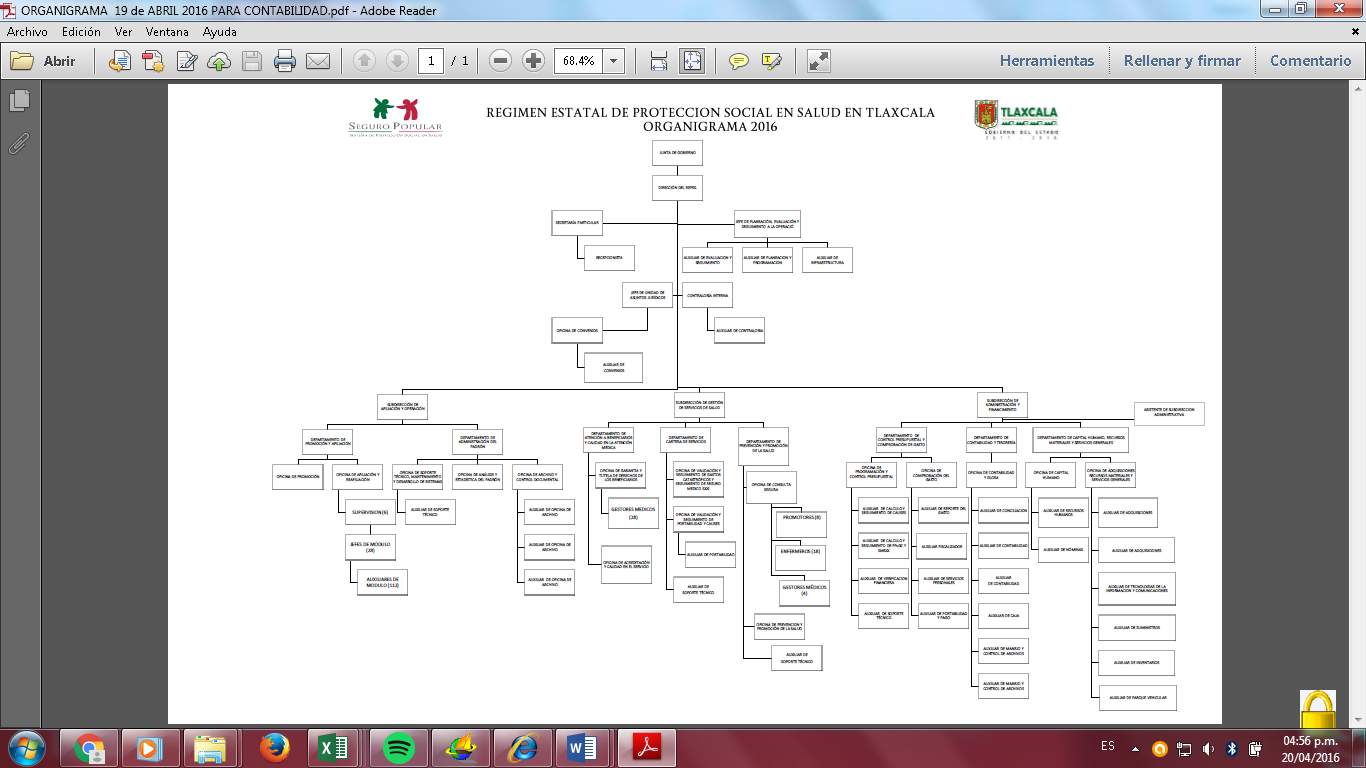 g)   Régimen Estatal de Protección Social en Salud no es fideicomitente o fiduciario, mandatos y análogos.5.	Bases de Preparación de los Estados FinancierosSe informará sobre:a)	Para la preparación de los presentes Estados Financieros se ha observado la normatividad emitida por el CONAC y las disposiciones legales aplicables.b)	La normatividad aplicada para el reconocimiento, valuación y revelación de los diferentes rubros de la información financiera, así como las bases de medición utilizadas para la elaboración de los estados financieros corresponden a la normatividad emitida por el CONAC.c)	Postulados básicos considerados fueron: 1.- Sustancia Económica. 2.- Entes Públicos.3.- Existencia Permanente.4.- Revelación Suficiente.5.- Importancia Relativa.6.- Registro e Integración Presupuestaria.7.- Consolidación de la Información Financiera.8.- Devengo Contable.9.- Valuación. 	10.- Dualidad Económica.11.- Consistencia.d)	Para la preparación de los Estados Financieros no se ocupó normatividad supletoria.6.	Políticas de Contabilidad SignificativasSe informará sobre:Actualización. No se utilizó método de actualización del valor de los activos, pasivos y Hacienda Pública y/o patrimonio. No se realizaron operaciones en el extranjero.No se realiza inversión en el sector paraestatal.No se cuenta con ningún método de evaluación de inventarios.No se calcularon provisiones durante el trimestre.No se determinaron reservas durante el trimestre.Apegado a las políticas contables corresponden a los establecidos en la Normatividad emitida por la CONAC.No se efectuaron reclasificaciones por cambios de operaciones del trimestre.No se efectuaron depuración ni cancelación de saldos en el trimestre.	   De acuerdo a los lineamientos para la depuración y cancelación de saldos contables de las cuentas de balance en los estados financiero de las dependencias y entidades del Poder Ejecutivo Del Gobierno Del Estado De Tlaxcala7.	Posición en Moneda Extranjera y Protección por Riesgo CambiarioOPD Régimen Estatal de Protección Social en Salud, no cuenta con activos o pasivos en moneda extranjera.8.     Reporte Analítico del ActivoDebe mostrar la siguiente información:a)	Durante el trimestre no se realizaron depreciaciones de acuerdo al número de meses que los bienes estuvieron proporcionando un servicio, y considerando que es en el mes de junio de este ejercicio cuando se hace por mandato de Ley la revisión de los inventarios de bienes muebles e inmuebles, para hacer coincidir con el cálculo y registro de la depreciación.b)	No se realizaron cambios en el porcentaje de depreciación o valor residual de los activos como lo explica el inciso a).c)	No existieron importe de gastos capitalizados en el ejercicio, tanto financieros como de investigación y desarrollo. d)	No se tuvieron riegos por tipo de cambio o tipo de interés de las inversiones financieras.e)	No se cuenta con Inmuebles por el momento.f)	No se cuentan con activos registrados en el trimestre.9.	Fideicomisos, Mandatos y AnálogosNo se tiene fideicomisos pertenecientes a OPD Régimen Estatal de Protección social en Salud.10.	Reporte de la Recaudación         No se cuenta con ingresos propios.11.	Información sobre la Deuda y el Reporte Analítico de la Deuda                 OPD Régimen Estatal de Protección social en Salud, no tiene deuda pública contratada.12.   Calificaciones otorgadas               No se tiene ninguna calificación crediticia.13.	Proceso de Mejora         Se informará de:a)	Principales Políticas de control internob)	Medidas de desempeño financiero, metas y alcance.14.	Información por Segmentos        No aplica.15.	Eventos Posteriores al Cierre         El ente público informará el efecto en sus estados financieros de aquellos hechos ocurridos en el período posterior al que informa, que proporcionan mayor evidencia sobre eventos que le afectan económicamente y que no se conocían a la fecha de cierre.16.	Partes Relacionadas         No se tienen partes relacionadas que pudieran ejercer influencia significativa sobre la toma de decisiones financieras y operativas.17.	Responsabilidad Sobre la Presentación Razonable de la Información Contable         Bajo protesta de decir verdad declaramos que los Estados Financieros y sus notas, son razonablemente correctos y son responsabilidad del emisor. DR. JOSÉ HIPÓLITO SÁNCHEZ HERNÁNDEZC.P. GIOVANNA DY AGUILAR MEZADIRECTOR GENERALSUBDIRECTORA DE ADMINISTRACIÓN Y FINANCIAMIENTOSUBDIRECTORA DE ADMINISTRACIÓN Y FINANCIAMIENTODESCRIPCIÓNANTIGÜEDADANTIGÜEDADANTIGÜEDADANTIGÜEDADSUMADESCRIPCIÓN0 A 9090 A 180181 A 365MÁS DE 365SUMADEUDORES DIVERSOS POR COBRAR A CORTO PLAZOSALUD DE TLAXCALA CREDITO PUENTE 2016$13,404,816$13,404,817SALUD DE TLAXCALA DIFERENCIAS DE SERVICIOS PERSONALES 2016$ 78,149$ 78,149SAÚL JUÁREZ BRIONES$2,050$ 2,050ARTE MANUFACTURA Y COMERCIÓ S.A. DE C.V.$360$ 360MIGUEL ÁNGEL FLORES SÁNCHEZ$10,000$10,000JOSÉ GUADALUPE GUTIÉRREZ AGUILAR$7,000$7,000COMISIONES HSBC SMSXXI 2017$1,217$1,217COMISIONES HSBC PORTABILIDAD 2017$348$348COMISIONES HSBC ASE 2017$24$24DESCRIPCIÓNANTIGÜEDADANTIGÜEDADANTIGÜEDADANTIGÜEDADSUMADESCRIPCIÓN0 A 9090 A 180181 A 365MÁS DE 365SUMAGASTOS OPERATIVOS Y TRABAJOS RURALES CS Y ASF1,120.001,120.00DESCRIPCIÓN20172016Efectivo en Bancos –Tesorería$ 189,688,841$ 225,301,099Efectivo en Bancos- DependenciasInversiones temporales (hasta 3 meses) Fondos con afectación específicaDepósitos de fondos de terceros y otrosTotal, de Efectivo y Equivalentes$ 189,688,841$ 225,301,099DR. JOSÉ HIPÓLITO SÁNCHEZ HERNÁNDEZC.P. GIOVANNA DY AGUILAR MEZADIRECTOR GENERALSUBDIRECTORA DE ADMINISTRACIÓN Y FINANCIAMIENTOSUBDIRECTORA DE ADMINISTRACIÓN Y FINANCIAMIENTO